Massachusetts SSIP Theory of Action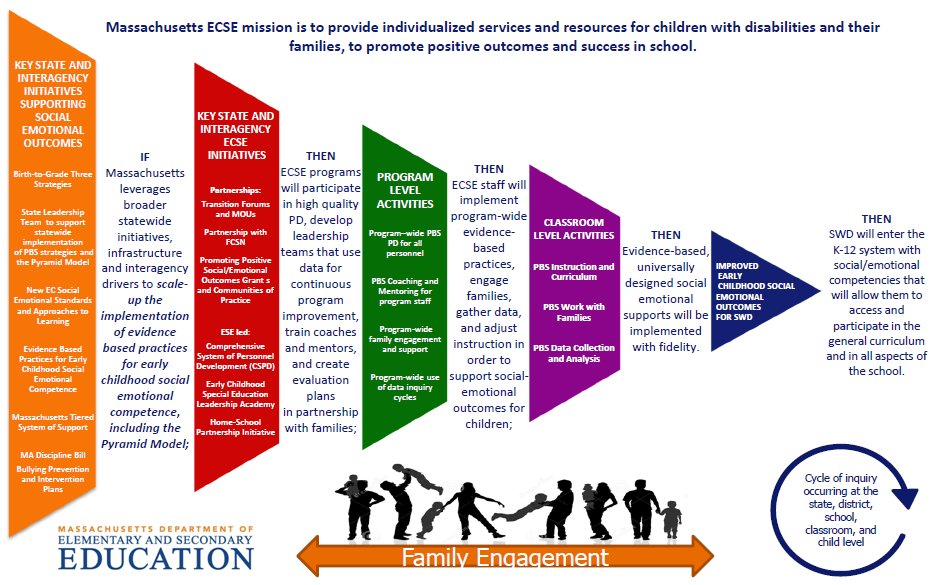 